Odstoupení od smlouvy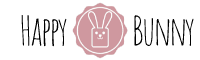 Prodávající:Happy Bunny s.r.o.IČO: 53326377Záhradná 430/397223 Dolné Vestenice
Kupující:Jméno: ____________________________________________________________________________________Příjmení: __________________________________________________________________________________Adresa: ___________________________________________________________________________________Telefon: ___________________________________________________________________________________Email: _____________________________________________________________________________________Odstoupení od smlouvy:Číslo objednávky: _________________________________________________________________________Datum obdržení zboží: ___________________________________________________________________
Číslo faktury, datum dokladu o koupi: ____________________________________________________Důvod vrácení zboží: ___________________________________________________________________________________________________________________________________________________________________________________________________________________________________________________________Peněžní prostředky si přejete vrátit na číslo účtu:IBAN: _____________________________________________________________________________________
Banka: ____________________________________________________________________________________Požadovaná částka na vrácení: ___________________________________________________________Datum                                                                                        PodpisNázev produktuKód produktuSuma